www.tc-spiez.ch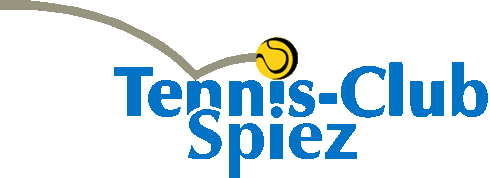 JuniorInnen Sommerkurse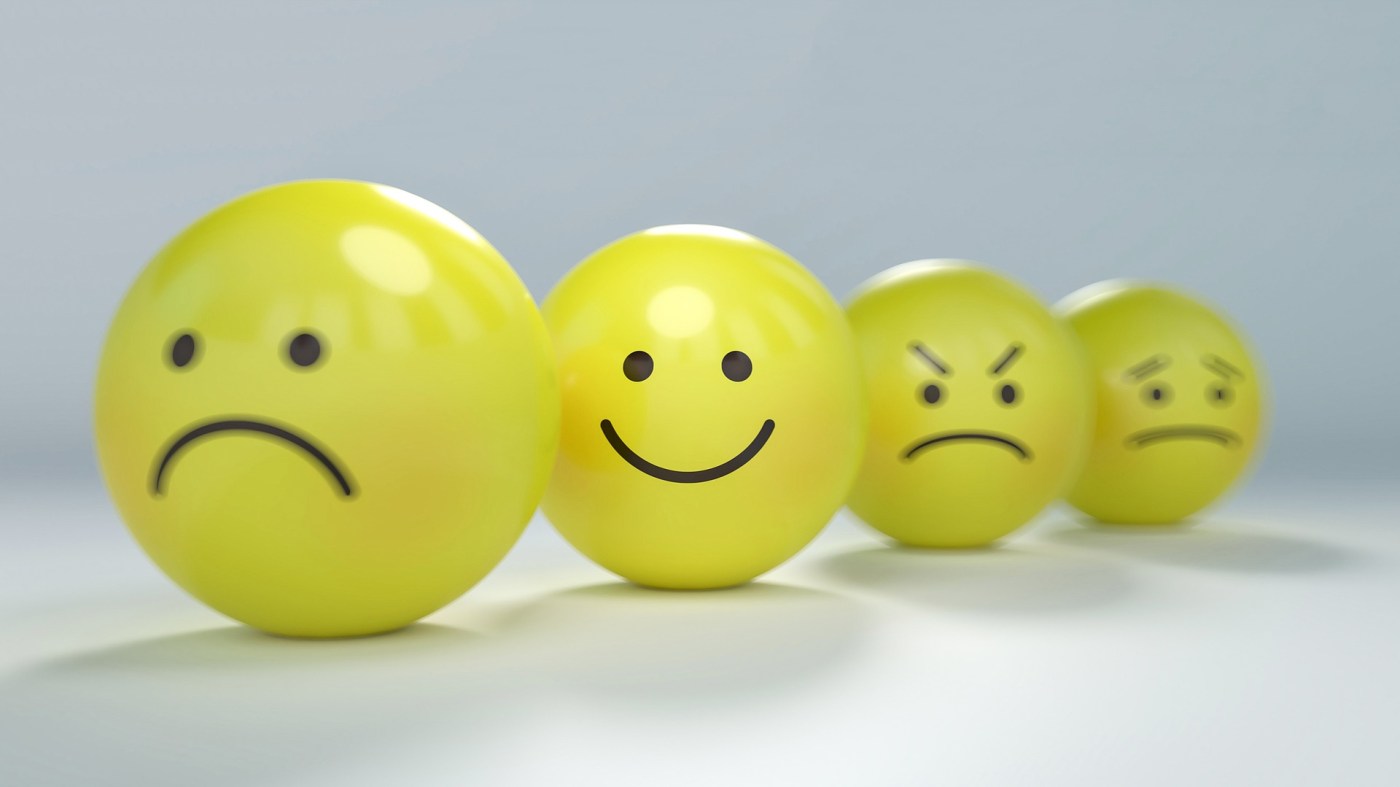 auf der Anlage des TC Spiez nur für ClubmitgliederLeitungWerner Lauener dipl. Tennislehrer und Wettkampftrainer Swiss TennisBrigitte Gurtner Kindertennisleiterin Swiss Tennis, Leiterin J und SBeginn ab 05. Mai 2020	Unterrichtszeiten: Dienstag 15:30-19:00 Uhr, Mittwoch und Freitag 13:30 -17:30 Uhr, Samstag 08:00-11:00 UhrStundenplanwechsel und Schulaustritte nach den Sommerferien werden berücksichtigt! Die Gruppeneinteilung erfolgt soweit möglich alters- und leistungsspezifisch! Das Training findet bei unbespielbaren Plätzen 30 Minuten später im Tenniscenter Wilderswil statt.    (Werner 079/276 50 00, Brigitte 079/721 33 15) Die Eltern organisieren sich untereinander zwecks Transport.Kosten Gruppenunterricht 		15 Lekt. à 60 Minuten		  15 Lekt. à 90 MinutenEin Training/Woche					Fr.  195.- /Kurs			Fr.  292.50/Kurs Zweites Training/Woche  				Fr.  150.- /Kurs		 	Fr.  225.00/KursSchläger können zur Verfügung gestellt werden Für einen Schlägertest- oder Kauf  beratet euch Werner gerne!Anmeldungen bis 10. März 2020Senden an: Brigitte Gurtner, Güchstrasse 9, 3752 Wimmis  079 721 33 15Oder Mail an: brigitte.gurtner@bluewin.ch	Anmeldeformular Sommer-Tenniskurs TC Spiez  2020Name:					 Vorname:			Geburtsdatum:			Adresse:				 Tel. P:				E-Mail:PLZ:			Ort:						Handy:UnterrichtszeitenBitte alle möglichen Termine angeben!!!Andere Unterrichtszeiten nach AbspracheMoDiMiDoFrSaSo08:0009:0010:0011:0013:3014:3015:3016:3017:30